Greengairs Primary & Nursery Class Golden Time Policy & Procedures  The following procedures are in place for golden time: Children start each week with 30 minutes golden time, In the first instance of inappropriate behaviour a verbal warning should be given. This should take the form of a description of the inappropriate behaviour, the effects on the class/individual as a result of this behaviour, followed by an explanation of the desired alternative behaviour, Repetition of the inappropriate behaviour should result in a repetition of the warning and a yellow card. If the behaviour continues, a red card is issued along side another explanation. The red and yellow cards can be given verbally, or sat on the child’s desk. (This part will be down to the class teacher’s discretion).  Golden time is lost if a child receives a red card, For each red card a child should only lose 5 minutes of golden time, No child should lose more than 5 minutes for the one incident, If the inappropriate behaviour continues a member of the management team should be contacted as soon as possible, In cases of serious indiscipline; please refer to the Promoting Positive Behaviour Policy. Class teachers may also have their own personal reward system, e.g. Star of the week etc.  If the inappropriate behaviour continues, then a member of the management team should be contacted immediately who will deal with the incident, Children can earn back golden time up to maximum of 15 minutes lost time, Children who have lost minutes should go to their chosen activity and take time out there; until it is time to join in, The class teacher should use the labels provided to notify parents if a child has lost 15 minutes or more golden time. (Labels should go in the diaries). Red and yellow cards apply to a block of time:  Primary 1 – 3/4 Cards issued should be collected at interval, lunch and home time as children are given a fresh start after each break in the day. Primary 4 – 7 Cards issued should be collected at lunch and home time as children are given a fresh start after block of time in the day. Greengairs Primary School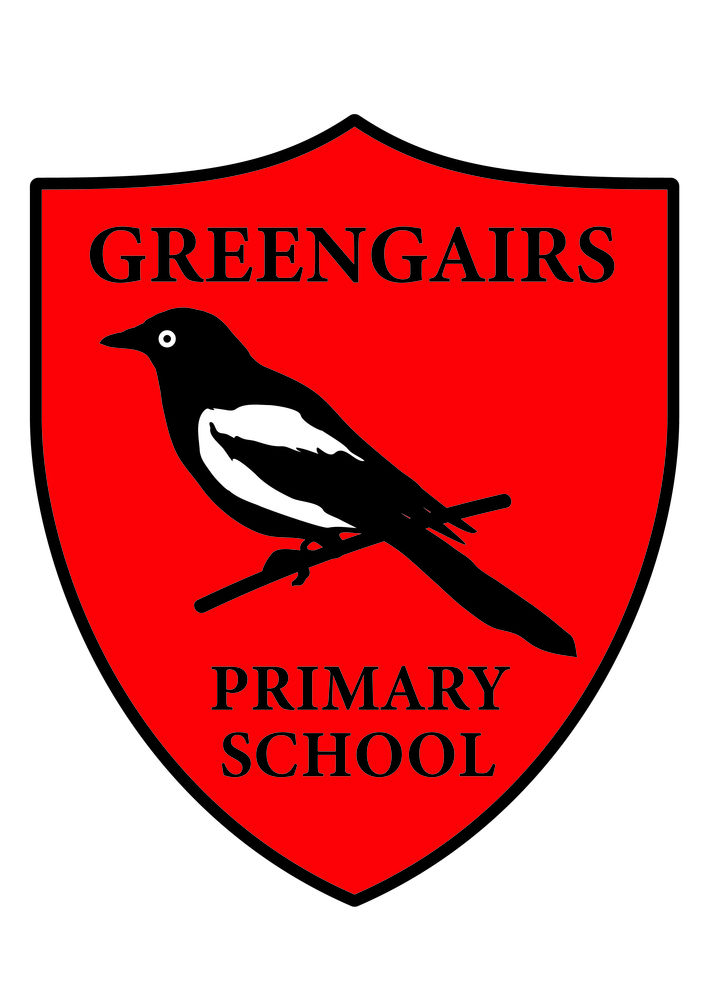 Golden Time Policy